Imię i nazwisko………………………………….……………………..... klasa 4 SPCo to jest system operacyjny?………………………………………………………………………………………………………………………………………………………………………………………………………………………………………………………………………Połącz w pary symbole systemów operacyjnych z ich nazwami.Połącz w pary systemy operacyjne z nazwami ich producentów.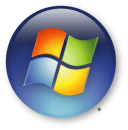 iOS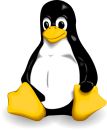 ANDROID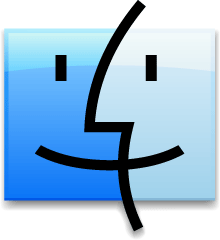 BLACKBERRY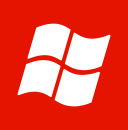 WINDOWS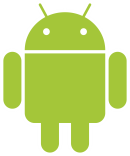 LINUX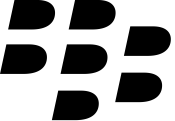 WINDOWS PHONE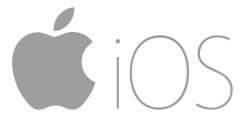 MacOS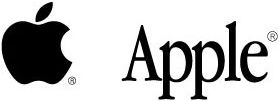 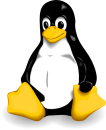 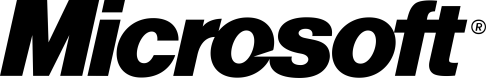 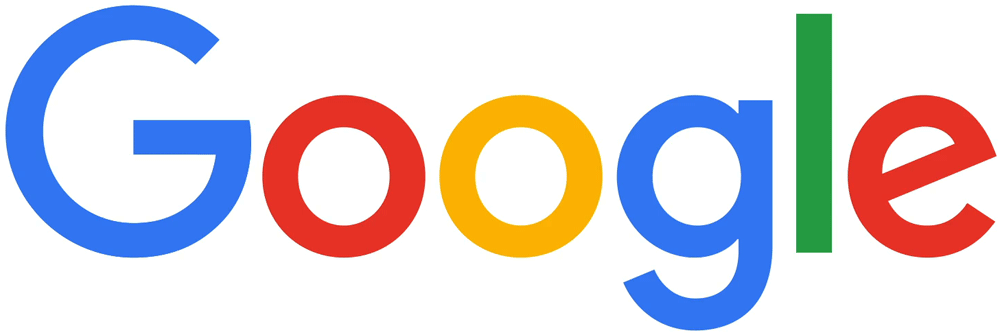 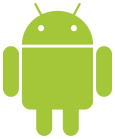 B r a k     p r o d u c e n t a